Dear Friends of the Arts,The Medina High School Choirs have a tradition of excellence in choral music. Our various choirs are widely known for outstanding choral performance. The MHS Choir Program offers our students a high level of education and cultivates enthusiasm and passion for musical scholarship and performance. Every year, hundreds of MHS students find a home in one or more of these choirs. In addition to regular concerts, our choirs consistently earn the highest ratings at Ohio Music Education Association adjudicated events, and our award-winning Show Choir - Encore Entertainment Company - competes throughout Ohio and neighboring states. A choir program can only reach such a high level of excellence through ongoing hard work and a commitment to the highest standards. It also requires the support of our community, and to that end we ask you to consider becoming a Patron of the MHS Choir Family. COVID is presenting new and different challenges to the Choirs this year, but they are determined to carry on in their same tradition of excellence! Now, as always, your financial support is vital to the success of the Program. All Patrons will appear in Concert Program booklets throughout the year. Sponsorship levels and additional benefits are noted below:Each concert voucher is good for one complimentary admission to the Fall, Holiday or Winter concerts. Not valid for Showtime admission, although we are pleased to offer our patrons preferential (early) entrance to Showtime performances. Please note the value of complimentary tickets, $6.00 per voucher, must be subtracted from the donation amount for tax purposes.Please become a Patron today! Simply complete the information on the following page and return it to us with your contribution, or donate online (address on the donation form).Thank you for supporting MHS Vocal Music! Sincerely yours, Harmony Helpers Board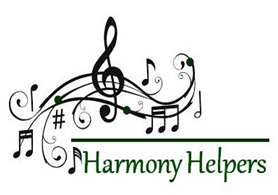 Medina High School ChoirsPatron Registration Form2020-2021 School YearTo become a Patron of the Medina High School Choirs, please complete the form below and send it along with your check payable to Harmony Helpers to:Harmony HelpersP.O. Box 956Medina, OH 44258Select Patron Category and Level:*  Patron Listing as you would like it to appear in Choir Concert Program Books. For example, “Mr. and Mrs. John Smith” or “The Smith Family: Billy ‘15, Jean ‘18” (to indicate choir members/alumni). Those wishing to donate anonymously should state so in this space.(Corporate Patrons will be contacted for ad copy)To donate online, please visit http://paypal.me/HarmonyHelpers. Be sure to indicate sponsorship level and provide your contact information in the notes.Harmony Helpers Mission:The goal of Harmony Helpers (a 501c3 organization) is to provide a framework for parental involvement and a means by which parents offer positive support for all choral programs at Medina High School.  This includes encouraging and maintaining interest in all groups, moral and financial support, and cooperation with the director.  We believe music is something anyone can pursue, and it should be fun, educational, and memorable.Harmony Helpers Board:Co-Presidents: Pamela & John Morgan; Vice President: Karen Furey; Treasurer: Debbie Polk; Secretary: Rachel Krauss; Communications: Krista Jackson; Student Account Coordinator: Lara Pontious; Volunteer Coordinator: Stephanie Seifert; Director of Choirs: Tyler Skidmore MHS Choirs and Harmony HelpersChoir Booster OrganizationChoral Music Patron Drive 2020 - 2021Individual / Family Patron Sponsorship OpportunitiesIndividual / Family Patron Sponsorship OpportunitiesIndividual / Family Patron Sponsorship OpportunitiesCorporate Sponsorship OpportunitiesCorporate Sponsorship OpportunitiesCorporate Sponsorship OpportunitiesLevelContributionDetailsLevelContributionDetailsLifetime Patron$500Vouchers for 4 concert tickets per year for lifePlatinum$1,000Full-page Ad in Medina Midwest Showcase Program and vouchers for 4 concert ticketsSoloist Patron$100Vouchers for 4 concert tickets Gold$500Half-page Ad in Medina Midwest Showcase Program and vouchers for 4 concert ticketsEnsemble Patron$50Vouchers for 2 concert ticketsSilver$250¼ - page Ad in Medina Midwest Showcase Program and vouchers for 2 concert ticketsChorus Patron$25Bronze$100Special Mention in Medina Midwest Showcase ProgramIndividual / FamilyLifetime ($500)Soloist ($100)Ensemble ($50)Chorus ($25)CorporatePlatinum ($1,000)Gold ($500)Silver ($250)Bronze ($100)NameStreet Address / Tel.City, State, Zip Patron Listing *